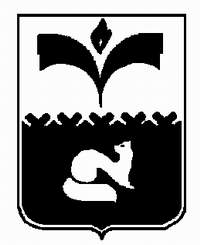 ДУМА ГОРОДА ПОКАЧИХАНТЫ-МАНСИЙСКОГО АВТОНОМНОГО ОКРУГА – ЮГРЫРЕШЕНИЕот 28.09.2023					                   		                      №45Рассмотрев проект решения Думы города Покачи «О внесении изменений в Порядок материально-технического и организационного обеспечения деятельности органов местного самоуправления города Покачи, утвержденный решением Думы города Покачи от 25.03.2014 №21», на основании части 1 статьи 18 Регламента Думы города Покачи, утвержденного решением Думы города Покачи от 25.03.2016 №26, части 1 статьи 31 Устава города Покачи, Дума города Покачи РЕШИЛА:1. Внести в Порядок материально-технического и организационного обеспечения деятельности органов местного самоуправления города Покачи, утвержденный решением Думы города Покачи от 25.03.2014 №21 (газета «Покачёвский вестник» от 28.03.2014 №13) с изменениями, внесенными решениями Думы города Покачи от 23.10.2015 №22 (газета «Покачёвский вестник» от 30.10.2015 №44), от 30.12.2020 №49 (газета «Покачёвский вестник» от 30.12.2020 №53), от 15.12.2022 №121 (газета «Покачёвский вестник» от 16.12.2022 №50) (далее - Порядок), следующие изменения:1) пункт 3 части 5 статьи 2 Порядка признать утратившим силу:2) часть 4 статьи 3 Порядка изложить в следующей редакции:«4. Организационное обеспечение деятельности Думы города Покачи:1) по направлениям, указанным в пункте 4 части 1 настоящей статьи, осуществляется администрацией города Покачи;2) по направлениям, указанным в пункте 3 части 1 статьи 3, осуществляется МКУ ЦБЭО;3) по направлениям, указанным в пунктах 1,2, 5-13 части 1 статьи 3 – осуществляется аппаратом Думы города Покачи.»;3) часть 5 статьи 3 Порядка изложить в следующей редакции:«5. Организационное обеспечение деятельности контрольно-счетной палаты города Покачи:1) по направлениям, указанным в пункте 4 части 1 настоящей статьи, осуществляется администрацией города Покачи;2) по направлениям, указанным в пункте 3 части 1 статьи 3, осуществляется МКУ ЦБЭО;3) по направлениям, указанным в пунктах 1,2, 5-13 части 1 статьи 3 – осуществляется контрольно-счетной палатой города Покачи.».2. Настоящее решение вступает в силу после его официального опубликования, за исключением подпункта 1 пункта 1 настоящего решения вступающего в силу с 01.01.2024 года.3. Опубликовать настоящее решение в газете «Покачёвский вестник».4. Контроль за выполнением решения возложить на постоянную комиссию Думы города Покачи седьмого созыва по социальной политике, местному самоуправлению и наградам (председатель Ю.В. Швалёв).Принято Думой города Покачи          27.09.2023 года         О внесении изменений в Порядок материально-технического и организационного обеспечения деятельности органов местного самоуправления города Покачи, утвержденный решением Думы города Покачи от 25.03.2014 №21Временно исполняющий полномочия главы города Покачи, заместитель главы города ПокачиГ.Д.Гвоздь________________________Председатель Думы города ПокачиА.С.Руденко________________________